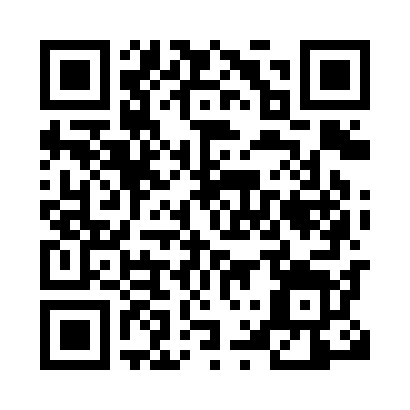 Prayer times for Baumen, GermanyWed 1 May 2024 - Fri 31 May 2024High Latitude Method: Angle Based RulePrayer Calculation Method: Muslim World LeagueAsar Calculation Method: ShafiPrayer times provided by https://www.salahtimes.comDateDayFajrSunriseDhuhrAsrMaghribIsha1Wed3:426:081:335:358:5811:142Thu3:386:061:325:368:5911:173Fri3:356:041:325:369:0111:204Sat3:316:031:325:379:0311:235Sun3:286:011:325:389:0411:266Mon3:245:591:325:389:0611:297Tue3:215:571:325:399:0711:328Wed3:185:561:325:399:0911:359Thu3:175:541:325:409:1011:3910Fri3:165:531:325:419:1211:3911Sat3:165:511:325:419:1311:4012Sun3:155:491:325:429:1511:4113Mon3:145:481:325:429:1611:4114Tue3:145:461:325:439:1811:4215Wed3:135:451:325:449:1911:4316Thu3:135:441:325:449:2111:4317Fri3:125:421:325:459:2211:4418Sat3:125:411:325:459:2411:4519Sun3:115:391:325:469:2511:4520Mon3:115:381:325:469:2611:4621Tue3:105:371:325:479:2811:4622Wed3:105:361:325:479:2911:4723Thu3:095:351:325:489:3111:4824Fri3:095:341:325:489:3211:4825Sat3:095:321:325:499:3311:4926Sun3:085:311:335:499:3411:4927Mon3:085:301:335:509:3611:5028Tue3:085:291:335:509:3711:5129Wed3:075:291:335:519:3811:5130Thu3:075:281:335:519:3911:5231Fri3:075:271:335:529:4011:52